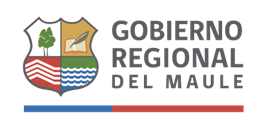 FORMULARIO DE ACREDITACIÓNPARA PROCESO DE ELECCIÓN DEL CONSEJO DE LA SOCIEDAD CIVIL GOBIERNO REGIÓN DEL MAULENombre de la Organización:Tipo de organización o asociación que acredita:(Marque una alternativa)Organización territorial Organización funcionalOrganización de interés público Asociación gremialOrganización sindicalOrganización o Asociaciónde actividades relevantes para el desarrollo económico, social y cultural de la región.Año de constitución de la organización o asociación: Personalidad Jurídica:RUT	Teléfono de contactoMail	Sitio web (opcional)- Certificado vigencia del directorio.- Fotocopia ambos lados de la Cedula de Identidad del presidente(a) de la organización.